Výzva NA PREDKLADANIE PONÚKpri zadávaní zákazky s nízkou hodnotou podľa §117 zákona č. 343/2015 Z. z. o verejnom obstarávaní a o zmene a doplnení niektorých zákonov v znení neskorších predpisov„Objekt kultúrneho domu obce Trstín – elektroinštalácia“1 	Identifikácia verejného obstarávateľa:Názov: 			Obec TrstínSídlo: 			Trstín 95, 919 05 TrstínIČO:			00 313 122Štatutárny zástupca:		Ing. Peter Hlávek – starosta obceKontaktná osoba: 		Ing. Magdaléna HlavatáTelefón: 			+421 907 737 221E-mail:  			magdalena@atozgrant.sk Webové sídlo obce: 	https://www.trstin.sk/2 	Špecifikácia predmetu zákazky:Verejný obstarávateľ vykonáva prieskum trhu za účelom zadávania predmetnej zákazky podľa §117 ZVO. Predmetom zákazky je realizácia stavebných prác – elektroinštalačné práce. Detailný popis požadovaných prác je uvedený v prílohe č. 3 Výzvy na predloženie cenových ponúk - Príloha č. 3_Rozpočet_Elektroinštalácia_KD Trstín (spracovaný projekčnou spoločnosťou). Uchádzač musí predložiť ponuku na celý predmet zákazky. Pri položkách s uvedením presného typu, resp. značky výrobku môže uchádzač v súlade s platnou legislatívou ponúknuť ekvivalent s rovnakými alebo vyššími technickými parametrami.Spoločný slovník obstarávania (CPV) 45310000-3 | Elektroinštalačné práce3 	Variantné riešenie:Verejný obstarávateľ umožňuje predložiť variantné riešenie vo vzťahu k požiadavke na predmet zákazky. 4	Podmienky účasti:Uchádzač musí byť oprávnený dodávať práce v rozsahu, ktoré zodpovedajú predmetu zákazky. Uchádzač NEMUSÍ predkladať v ponuke doklad o oprávnení dodávať stavebné práce, ktoré zodpovedajú predmetu zákazky. Túto skutočnosť si overí verejný obstarávateľ sám v príslušnom registri, v ktorom je uchádzač zapísaný – uvedené platí pre registre v českom a slovenskom jazyku. V prípade, ak má uchádzač sídlo v inej krajine a je zapísaný v registri, ktorý nie je vedený v slovenskom alebo českom jazyku, predloží originál tohto dokladu a jeho úradný preklad v listinnej podobe alebo ako SCAN v elektronickej podobe ako súčasť ponuky.Uchádzač nesmie byť vedený v registri osôb so zákazom účasti vo verejnom obstarávaní, ktorý vedie Úrad pre verejné obstarávanie podľa § 183 zákona, túto skutočnosť si overí verejný obstarávateľ sám na webovej stránke Úradu pre verejné obstarávanie. V prípade, že uchádzač je vedený v tomto registri ku dňu predkladania ponúk, nebude jeho ponuka hodnotená.5	Miesto dodania predmetu zákazky:Miestom plnenia je Kultúrny dom v obci Trstín6	Lehota na dodanie alebo dokončenie predmetu zákazky:Do 30.06.20227	Predpokladaná hodnota zákazky:31 375,43 EUR bez DPHAk najnižšia cena ponúknutá uchádzačmi bude vyššia ako PHZ, verejný obstarávateľ si vyhradzuje právo túto zákazku s nízkou hodnotou zrušiť.8	Obhliadka miesta plnenia:Uchádzači majú možnosť vykonať obhliadku miesta realizácie predmetu zákazky, aby si sami overili potrebný rozsah činnosti a získali potrebné informácie nevyhnutné na prípravu a spracovanie kvalifikovanej ponuky zohľadňujúcej celý objem potrebných činností na realizáciu predmetu zákazky. Výdavky spojené s obhliadkou idú na ťarchu uchádzača.Prípadný záujem o účasť na obhliadke miesta realizácie zákazky je potrebné oznámiť e-mailom na adresu magdalena@atozgrant.sk alebo telefonicky na telefónnom čísle: +421 907 737 221 v termíne do 25.03.2022, kde bude s uchádzačom dohodnutý individuálny termín obhliadky.9	Predkladanie cenových ponúk:Lehota na predkladanie cenových ponúk: do 29.03.2022, do 16.00 hod.Uchádzač predkladá ponuku e-mailom na kontaktnú e-mailovú adresu uvedenú v bode 1 Identifikácia verejného obstarávateľa.Ponuky sa predkladajú v slovenskom jazyku. Ak je doklad alebo dokument vyhotovený v cudzom jazyku, predkladá sa spolu s jeho úradným prekladom do štátneho jazyka.Uchádzač je svojou ponukou viazaný počas lehoty viazanosti ponúk. Lehota viazanosti ponúk je určená do 15.04.2022.Všetky výdavky spojené s prípravou a predložením ponuky znáša uchádzač bez akéhokoľvek finančného alebo iného nároku voči verejnému obstarávateľovi a to aj v prípade, že verejný obstarávateľ neprijme ani jednu z predložených ponúk alebo zruší tento postup zadávania zákazky.10 Obsah ponuky Uchádzač zašle verejnému obstarávateľovi nasledovné dokumenty: Návrh uchádzača na plnenie kritérií vypracovaný v súlade s Prílohou č. 1 tejto výzvy (vo forme skenu dokumentu)Návrh Zmluvy o dielo vypracovaný v súlade s Prílohou č. 2 tejto výzvy (vo forme skenu dokumentu)Položkový rozpočet diela vypracovaný v súlade s Prílohou č. 3 tejto výzvy ((vo forme skenu dokumentu) 11 	Kritériá na hodnotenie cenových ponúk a spôsob vyhodnotenia ponúk:Kritériom na vyhodnotenie ponúk je najnižšia cena celkom v EUR s DPH.(vyhodnocovaná cena bude celková konečná cena, t. j. súčet všetkých položiek) V prípade odstúpenia uchádzača vyhodnoteného na prvom mieste počas lehoty viazanosti ponúk, bude zmluva uzavretá s uchádzačom, ktorý sa umiestnil v hodnotení na druhom mieste. V prípade odstúpenia uchádzača, ktorý sa umiestnil na druhom mieste, bude zmluva uzavretá s uchádzačom, ktorý sa umiestnil v hodnotení na treťom mieste. Nevybratie uchádzača za dodávateľa nevytvára nárok na uplatnenie náhrady škody.Verejný obstarávateľ oznámi výsledok vyhodnotenia ponúk, prípadne informácií získaných prieskumom trhu všetkým uchádzačom, ktorí predložili ponuky, a to v lehote do 7 pracovných dní od vyhodnotenia ponúk. Úspešnému uchádzačovi oznámi, že jeho ponuku prijíma.12	Ostatné informácieVerejný obstarávateľ požaduje maximálnu súčinnosť zhotoviteľa počas realizácie diela. Zhotoviteľ sa zaväzuje na základe písomnej výzvy informovať obstarávateľa o stave plnenia predmetu zákazky.Verejný obstarávateľ si vyhradzuje právo odmietnuť všetky predložené ponuky, pričom bezodkladne oznámi všetkým uchádzačom akékoľvek zmeny.Proti rozhodnutiu verejného obstarávateľa pri postupe zadávania zákazky s nízkou hodnotou nie je možné podať námietky. Verejný obstarávateľ má oprávnenie upraviť vyššie uvedené znenie Výzvy na dodanie predmetu zákazky, resp. iných požadovaných podmienok.Zoznam príloh:Návrh uchádzača na plnenie kritérií Návrh Zmluvy o dielo Položkový rozpočet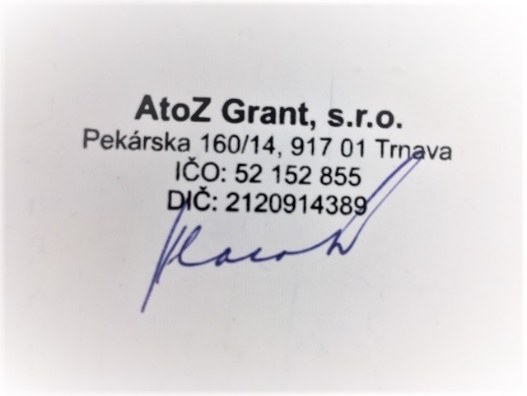 